軽井沢国際合唱フェスティバル2020 はるにれコンサート　参加要項 期　間2020年7月24日(金祝) ～ 7月26日(日)  ※原則3日間ご参加ください。《はるにれコンサート関連スケジュール》7/24(金祝)：オープニング　16:20～17:007/25(土)：はるにれコンサート　14:30～16:30※上記は予定です。最終スケジュールは出演確定後に、出演者要項としてご案内いたします。場　所軽井沢大賀ホール〒389-0104 長野県北佐久郡軽井沢町軽井沢東28-4募集団体数10団体程度参加人数編成、人数は問いません。演奏曲10分以内（曲間含む）。曲数は自由です。伴奏楽器：ピアノ1台（位置固定）は主催者側で用意いたします。参加費用団体参加費	…1団体10,000円個人参加費（3日間パス付き）…1人6,000円（2団体目以降　2,000円※1）団体参加費、および個人参加費を参加者分※2お支払いただきます。参加者全員に出演者パス（3日間パス）を提供いたします。こちらは期間中メインホールにて行われるコンサート等に入場可能なパス（一般販売価格：15,000円予定）としてご利用いただけます。　　参加人数については、参加団体確定後ご提出いただく参加者リストにて確定いたしますので申込時の人数は予定にてご記載ください。　※1：複数団体（招待合唱団含む）でご出演される方は、2団体目以降の個人参加費は割引価格となります。※2：指揮者、伴奏者は参加者に含まれません。パスをご購入いただく場合は出演者価格6,000円にて提供いたします。宿泊・交通の手配宿泊・交通手段については参加団体にて手配をお願いいたします。当フェスティバルは株式会社JTBと、地元宿泊施設団体にご協力をいただいており、確保済みの宿泊施設をご利用いただけます。参加確定団体には別途、ご連絡先をお伝えいたしますので、必要に応じてご利用ください。なお、数に限りがございますので、ご利用をご検討される場合はお早めにお問い合わせください。出演団体の確定とキャンセルについて出演団体は先着順にて決定いたします。出演内定の旨を返信にてお知らせした後、2週間以内に団体参加費10,000円を指定口座までお支払いの上、振込控の画像をご送付ください。これをもって出演確定といたします。これ以降のキャンセルは受付けかねます。参加申込参加申込は、次ページの申込書を下記宛先にメール送付または郵送いただく方法のほか、下記フォームへの入力でも受け付けています。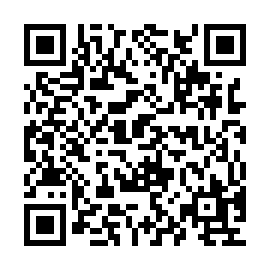 申込フォーム：https://forms.gle/fLhx15DscCgf91B68　▶申込書提出先：一般社団法人東京国際合唱機構事務局　軽井沢国際合唱フェスティバル係宛TEL	  ：042-689-5641FAX  ：042-635-0526E-mail ：karuizawa_apply@icot.or.jp住所	　：〒192-0912　東京都八王子市絹ヶ丘2丁目29番12号　B1F参加要項の内容についてご質問やご相談がございましたら、お気軽に下記までお問い合わせください。どうぞよろしくお願いいたします。《軽井沢国際合唱フェスティバル実行委員会》E-mail: karuizawa_info@icot.or.jp以上軽井沢国際合唱フェスティバル2020 はるにれコンサート　申込書 ■合唱団名■編成　混声　・　女声　・　男声　・　同声■参加人数【予定】　　　　　　　人（指揮者・伴奏等共演者除く）　指揮者（有・無）　伴奏者（有　 人・無）■連絡先　氏名：　　　　　　　　　　　　　　　住所：　〒　　　　　　　　 　　　　　　　　　　　　　　　　　　　　　　　　　　　　　　　　　　電話番号：　　　　　　　　　　　　　　　　　　　　　　　 　　　　　　　　　　　　　　　　　　　メールアドレス：　　　　　　　　　　　　　　　　　　　　 　　　　　　　　　　　　　　　　　　（いただいた住所はフェスティバルのチラシなど、参加団体向け郵送物の送付先として利用いたします）■アンケート【任意回答・複数選択可】　このイベントをどのようにして知りましたか？1. チラシ　2. 公式ホームページ　3. Facebook　4. twitter　5. 友人から　6. 過去に出演したことがある7. 広告（媒体：　　　　　　　　　　　　　）　8. その他（　　  　　　　　　　　　　　　　　　）上記内容にて、軽井沢国際合唱フェスティバル2020 はるにれコンサートへの参加を希望します。　　　　　　　　　　　　　　　　　　　　　　　　　　　　　　　　　　　　2020年　 　月　 　日※要項に記載のある申し込み先まで、E-mailまたは郵送、宅配便にて送付をお願いいたします。